I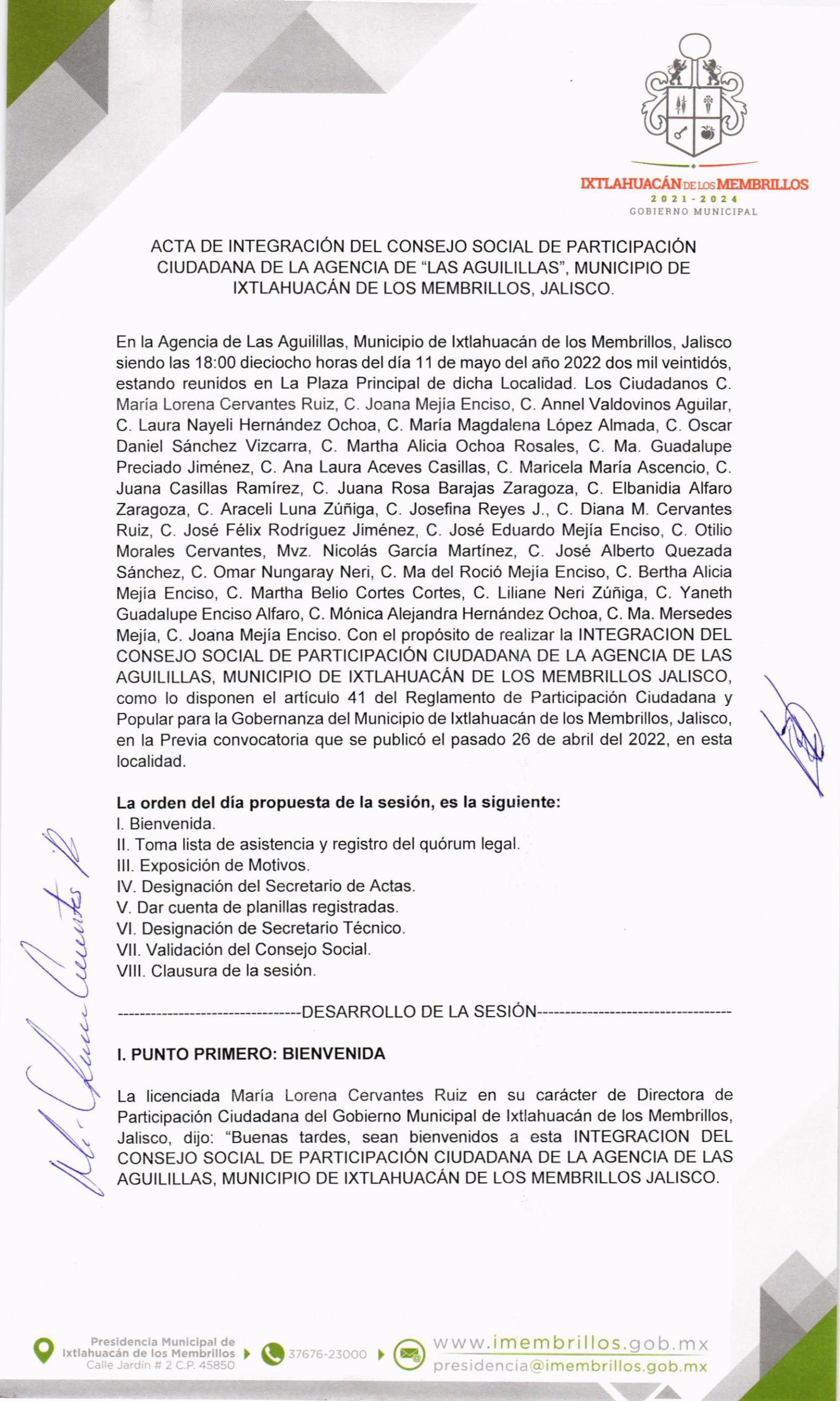 \\§§\.	.)\i\¡§\{*!i	ll¿  ü=.-.IXTIáHUAGÁNo¡  r¡s MEMBRILIOS202t-202aGOBIEFNO MUNICIPA LACTA DE INTEGRACIÓN  DEL CONSEJO SOCIAL DE PARTICIPACIÓN CIUDADANA DE LA AGENCIA DE "LAS AGUILILLAS',MUNICIPIO DE IXTLAHUACÁN DE LOS MEMBRILLOS, JALISCO.En la Agencia de Las Aguilillas, Municipio de lxtlahuacán de los Membrillos, Jalisco siendo las 18:00 dieciocho horas del día 11 de mayo del año 2022 dos mil veintidós,estando reunidos en La Plaza Principal de dicha Localidad, Los Ciudadanos C.María Lorena Cervantes Ruiz, C. Joana Mejía Enciso, C. Annel Valdovinos Aguilar,C. Laura Nayeli Hernández Ochoa, C. María Magdalena López Almada, C. Oscar Daniel Sánchez Vizcarra, C. Martha Alicia Ochoa Rosales, C. Ma. Guadalupe Preciado Jiménez, C. Ana Laura Aceves Casillas, C. Maricela María Ascencio, C. Juana Casillas Ramírez, C. Juana Rosa Barajas Zaragoza, C. Elbanidia Alfaro Zaragoza, C. Araceli Luna Zúñiga, C. Josefina Reyes J., C. Diana M. Cervantes Ruiz, C. José Félix Rodríguez Jiménez, C. José Eduardo MejÍa Enciso, C. Otilio Morales Cervantes, Mvz. Nicolás García Martínez, C. José Alberto QuezadaSánchez, C. Omar Nungaray Ner¡, C. Ma del Roció Mejía Enciso, C. Bertha AliciaMejia Enciso, C. Martha Belio Cortes Cortes, C. Liliane Neri Zúñiga, C. YanethGuadalupe Enciso Alfaro, C. Mónica Alejandra Hernández Ochoa, C. Ma. MersedesMe!ía, C. Joana Mejia Enc¡so. Con el propósito de realizar la INTEGRACION DEL CONSEJO SOCIAL DE PARTICIPACIÓN CIUDADANA DE LA AGENCIA DE LAS AGUILILLAS, MUNICIPIO DE IXTLAHUACÁN DE LOS MEMBRILLOS JALISCO, como lo disponen el artículo 41 del Reglamento de Participación Ciudadana yPopular para la Gobernanza del Municipio de lxtlahuacán de los Membrillos, Jalisco,en la Previa convocatoria que se publicó el pasado 26 de abr¡l del 2022, en estalocalidad.La orden del día propuesta de la sesión, es la siguiente:Bienvenida.ll. Toma lista de asistencia y reg¡stro del quórum legal,Exposición de Motivos.lV. Designación del Secretario de Actas.V. Dar cuenta de planillas registradas.Vl. Designación de Secretario Técnico.Vll. Validación del Consejo Social.Vlll. Clausura de la sesión,DESARROLLO DE LA SESIÓNl. PUNTO PRIMERO: BIENVENIDALa licenciada María Lorena Cervantes Ruiz en su carácter de Directora dePart¡cipación Ciudadana del Gobierno Municipal de lxtlahuacán de los Membrillos,Jalisco, dijo: "Buenas tardes, sean bienvenidos a esta INTEGRACION DELCONSEJO SOCIAL DE PARTICIPACIÓN	CIUDADANA DE LA AGENCIA DE LASAGUILILLAS, MUNICIPIO DE IXTLAHUACÁN  DE LOS MEMBRILLOS JALISCO.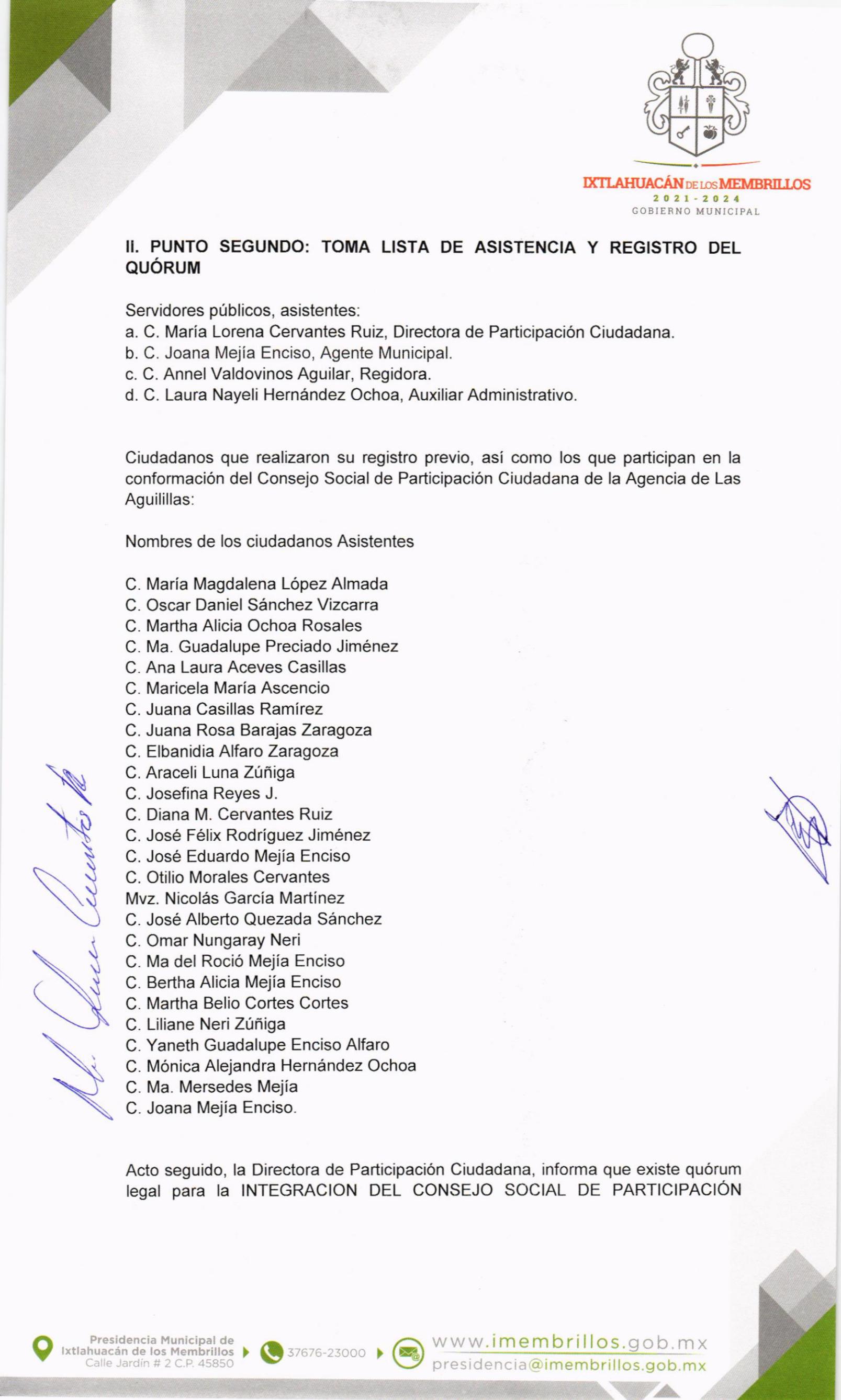 =..-.-IXTIáHUACÁN  oe r¡s MEMBRILIOS2021-202aGOBI ER NO MU NIC IPALll. PUNTO SEGUNDO: TOMA LISTA DE ASISTENCIA Y REGISTRO DEL AUóRUMServidores públicos, as¡stentes:a. C. María Lorena Cervantes Ruiz, Directora de Participación Ciudadana.b. C. Joana Mejía Enciso, Agente Municipal.c. C. Annel Valdovinos Aguilar, Regidora.d. C. Laura Nayeli Hernández Ochoa, Auxiliar Administrativo.Ciudadanos que realizaron su registro previo, así como los que partic¡pan en laconformación del Consejo Social de Participación Ciudadana de la Agencia de Las Aguilillas:Nombres de los ciudadanos AsistentesC. Maria Magdalena López AlmadaC. Oscar Daniel Sánchez Vizca¡raC. Martha Alicia Ochoa RosalesC. Ma. Guadalupe Preciado JiménezC, Ana Laura Aceves CasillasC. Maricela María AscencioC. Juana Casillas RamirezC. Juana Rosa Barajas ZaragozaC. Elbanidia Alfaro Za@gozaC. Araceli Luna ZúñigaC. Josefina Reyes J.C. Diana M. Cervantes RuizC. José Félix Rodríguez JiménezC. José Eduardo Mejía EncisoC. Otilio Morales CervantesMvz. Nicolás García MartínezC. José Alberto Quezada SánchezC. Omar Nungaray NeriC. Ma del Roció Mejía EncisoC. Bertha Alicia Mejía EncisoC. Martha Belio Cortes CortesC. Liliane Neri ZúñigaC. Yaneth Guadalupe Enciso AlfaroC. Mónica Alejandra Hernández OchoaC. Ma. Mersedes MejíaC. Joana MejÍa Enciso.Acto segu¡do, la Directora de Participación Ciudadana, informa que existe quórumlegal para la INTEGRACION DEL CONSEJO SOCIAL DE PARTICIPACIÓNZ,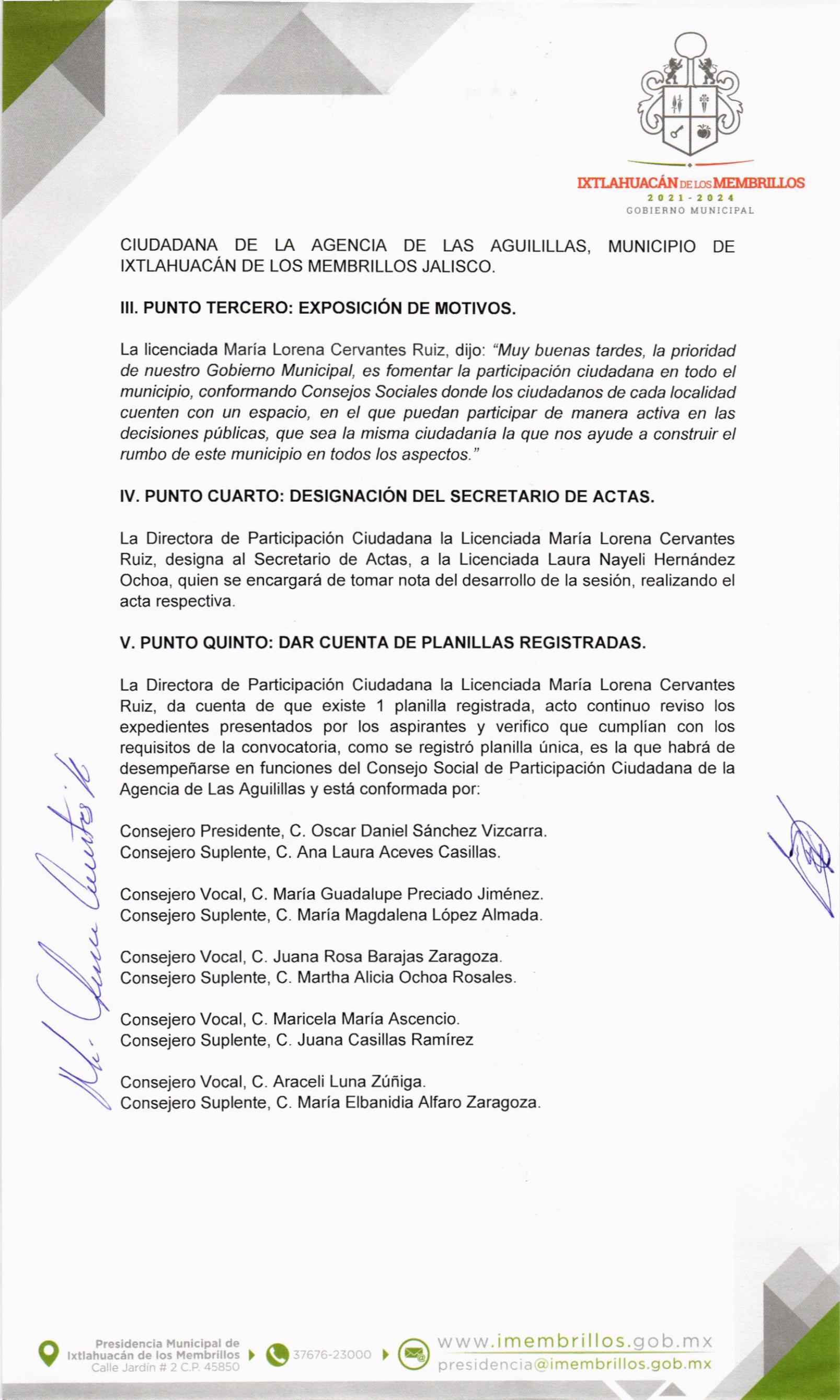 *.-.--IXTIAHUACAN  oe rcs MEMBBILIÍ)S202t-2024COAIERI¡O MUNIC¡PALCIUDADANA DE LA AGENCIA DE LAS AGUILILLAS, MUNICIPIO DEIXTLAHUACÁN  DE LOS MEMBRILLOS JALISCO.III. PUNTO TERCERO: EXPOSICIÓN	DE MOTIVOS.La licenciada María Lorena Cervantes Ruiz, dijo: "Muy buenas tardes, la prioridad de nuestro Gobiemo Municipal, es fomentar la padicipación ciudadana en todo el mun¡c¡pio, conformando Conselos Sociales donde los ciudadanos de cada localidadcuenten con un espacio, en el que puedan participar de manera act¡va en las declsiones públicas, que sea la misma ciudadanía la que nos ayude a construir elrumbo de este munic¡p¡o en todos /os aspecfos- "lV. PUNTO CUARTO: DESIGNACION DEL SECRETARIO DE ACTAS.La Directora de Participación Ciudadana la Licenciada María Lorena Cervantes Ruiz, designa al Secretario de Actas, a la Licenciada Laura Nayeli Hernández Ochoa, quien se encargará de tomar nota del desarrollo de la sesión, realizando el acta respectiva.V. PUNTO QUINTO: DAR CUENTA DE PLANILLAS REGISTRADAS.La Directora de Participación Ciudadana la Licenciada María Lorena Cervantes Ruiz, da cuenta de que existe 1 planilla registrada, acto cont¡nuo reviso los expedientes presentados por los asp¡rantes y verifico que cumplían con los requisitos de la convocatoria, como se registró planilla única, es la que habrá de desempeñarse en funciones del Consejo Social de Partic¡pac¡ón Ciudadana de la\Agencia de Las Aguilillas y está conformada por: Consejero Presidente, C. Oscar Daniel SánchezYizcarra.Consejero Suplente, C. Ana Laura Aceves Casillas.Consejero Vocal, C. María Guadalupe Preciado JiménezConsejero Suplente, C. María Magdalena López Almada¡Consejero Vocal, C. Juana Rosa Barajas Zaragoza. Consejero Suplente, C. Martha Alicia Ochoa RosalesConsejero Vocal, C. Maricela Maria Ascencio.Consejero Suplente, C. Juana Casillas Ramírez\)Consejero Vocal, C. Araceli Luna Zúñiga.Consejero Suplente, C. María Elbanidia Altaro Zaragoza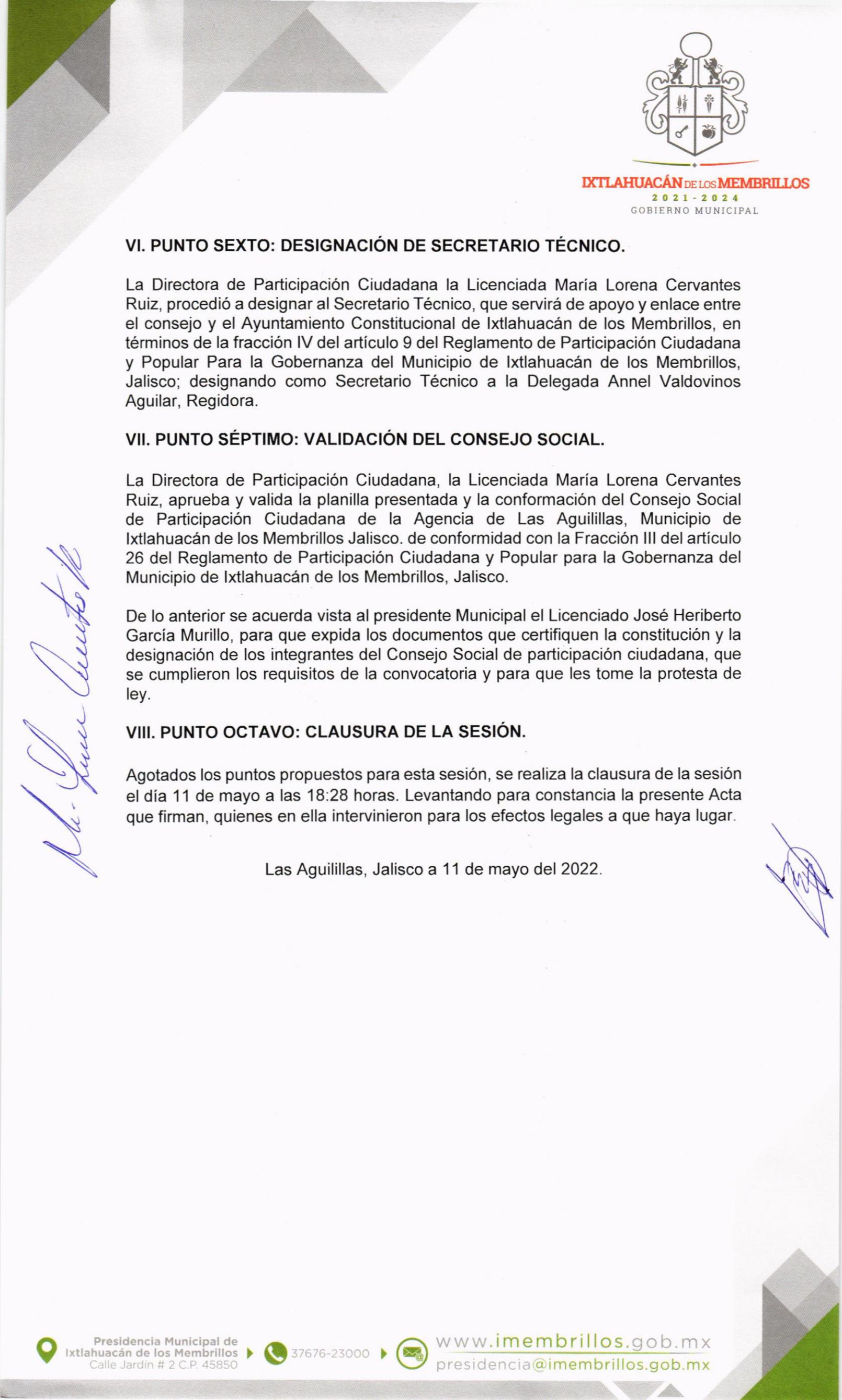 !i	Id 5.-.IXTIAHUACÁI,I  os rcs MEMBBILIÍ )§202t-2lJ21G OB IEBNO	MUNICIPALVI. PUNTO SEXTO: DESIGNACIÓN  DE SECRETARIO TÉCNICO.La Directora de Participación Ciudadana la L¡cenciada María Lorena Cervantes Ruiz, procedió a designar al Secretario Técnico, que servirá de apoyo y enlace entreel consejo y el Ayuntamiento Constitucional de lxtlahuacán de los Membrillos, en términos de la fracción lV del artículo 9 del Reglamento de Participación Ciudadana y Popular Para la Gobernanza del Municipio de lxtlahuacán de los Membrillos, Jalisco; designando como Secretario Técnico a la Delegada Annel ValdovinosAguilar, Regidora.VII, PUNTO SÉPTIMO: VALIDACIÓN	DEL CONSEJO SOCIAL.La Directora de Participación Ciudadana, la Licenciada María Lorena Cervantes Ruiz, aprueba y valida la planilla presentada y la conformación del Consejo Socialde Participación Ciudadana de la Agencia de Las Aguilillas, Municipio de lxtlahuacán de los Membrillos Jal¡sco. de conformidad con la Fracción lll del artículo26 del Reglamento de Participación Ciudadana y Popular para la Gobernanza del Mun¡c¡pio de lxtlahuacán de los Membrillos, Jalisco.De lo anterior se acuerda vista al presidente Municipal el Licenciado José Heriberto García Murillo, para que expida los documentos que certifiquen la constitución y la designación de los integrantes del Consejo Social de partic¡pación c¡udadana, que se cumplieron los requisitos de la convocatoria y para que les tome la protesta deley.Vlll. PUNTO OCTAVO: CLAUSURA DE LA SESION.Agotados los puntos propuestos para esta sesión, se realiza la clausura de la sesión el dia I 1 de mayo a las 18:28 horas. Levantando para constancia la presente Acta que firman, quienes en ella intervinieron para los efectos legales a que haya lugar.Las Aguilillas, Jalisco a 11 de mayo del 2022Ia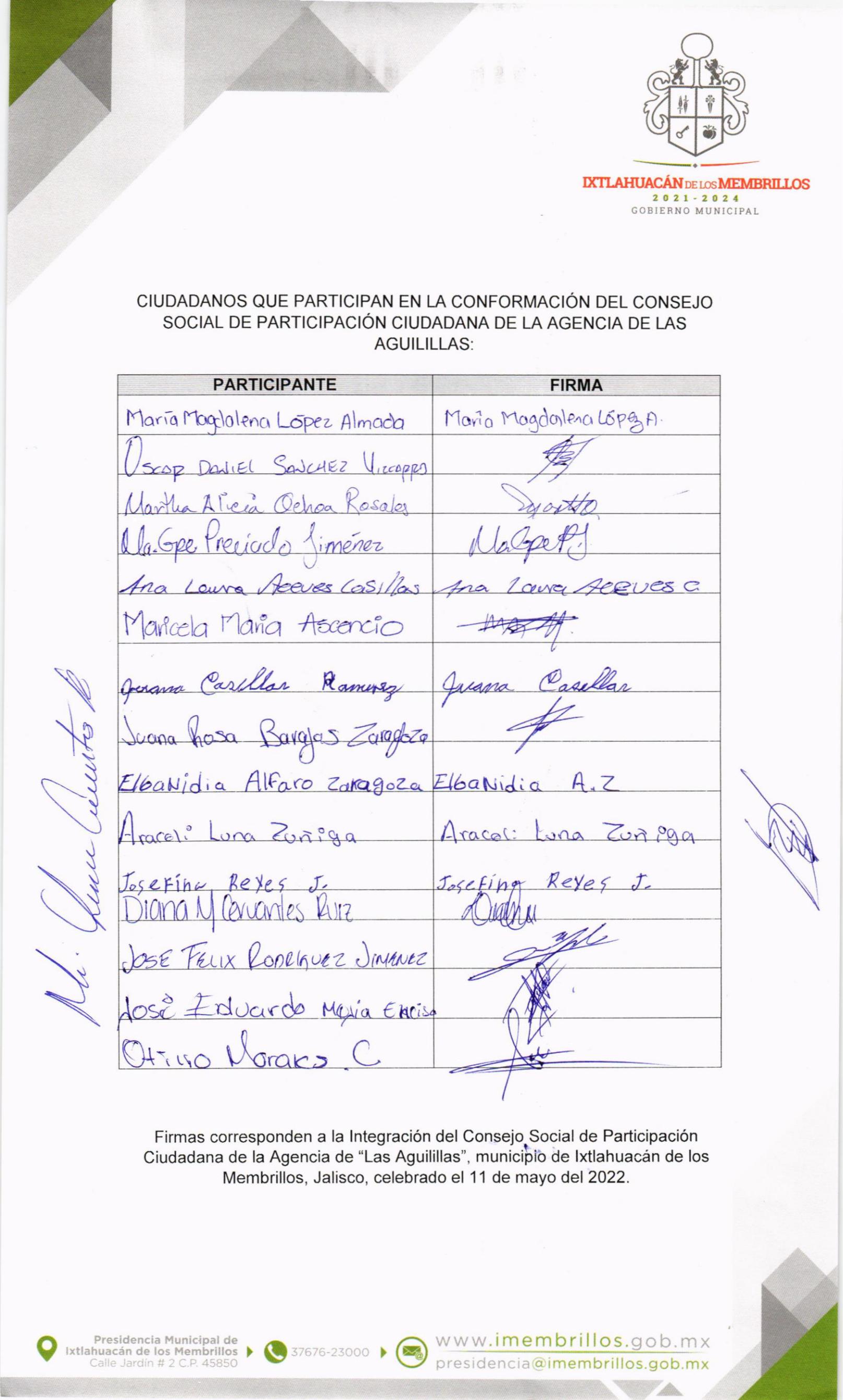 =..._.-IXTIAIIUAC/íN o¡ rcs MEMBRILIOS2021-2.O21COBIENT¡O MUN¡C¡PALCIUDADANOS QUE PARTICIPAN EN LA CONFORMACIÓN  DEL CONSEJOSOCIAL DE PARTICIPACIÓN	CIUDADANA DE LA AGENCIA DE LAS(	CFirmas corresponden a la lntegración del Consejo.Social de ParticipaciónCiudadana de la Agencia de "Las Aguilillas", municii:io de lxtlahuacán de losMembrillos, Jalisco, celebrado el 11 de rnayo de\2022.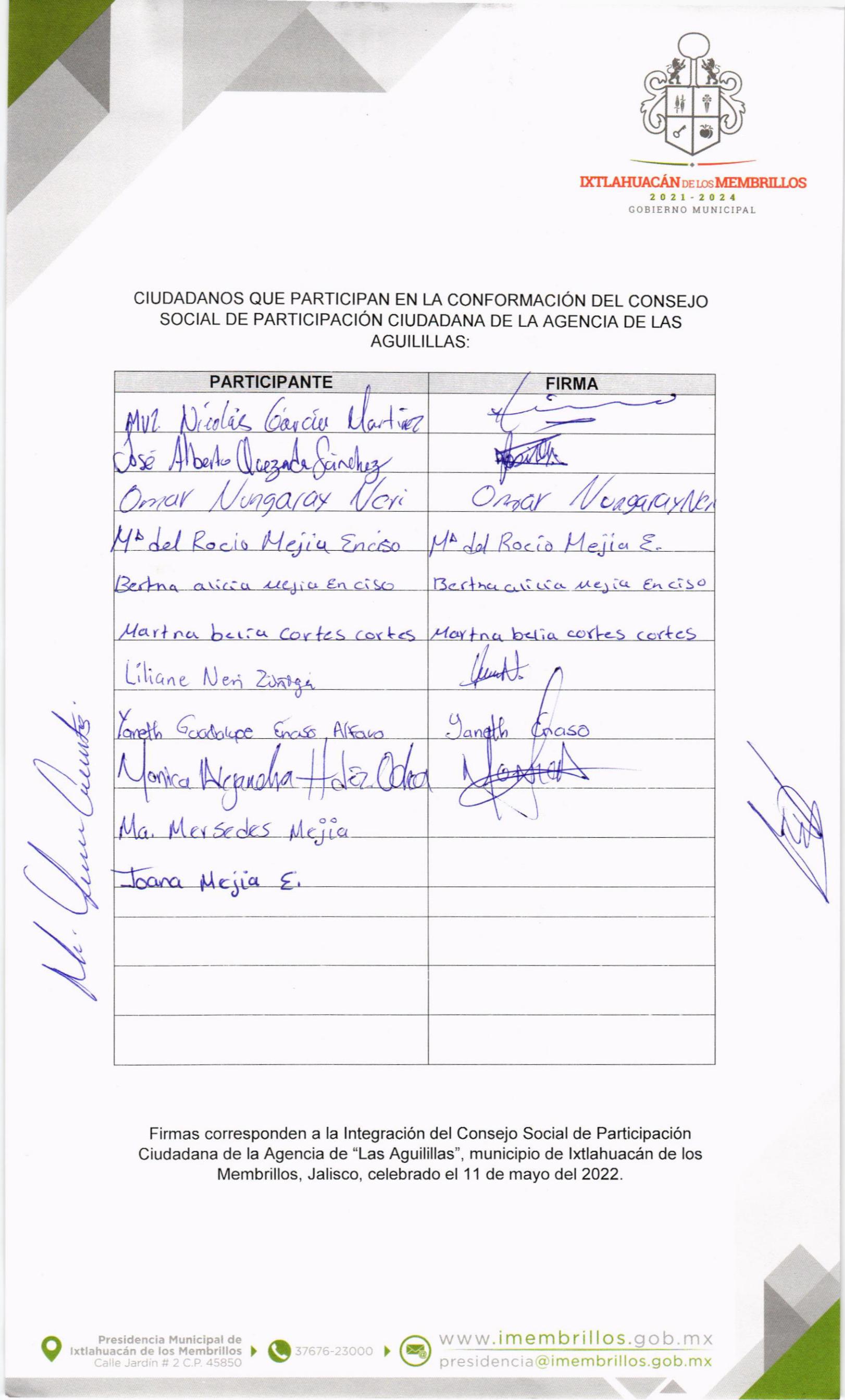 --.-.-IKIIAHLIACÁN  nr ros MEMBRIIJ.OS202r-zo2lGOBIEF NO M U NICIPA LCIUDADANOS QUE PARTICIPAN EN LA CONFORMACIÓN  DEL CONSEJO SOCIAL DE PARTICIPACIÓN  CIUDADANA DE LA AGENCIA DE LAS AGUILILLAS:\ctFirmas corresponden a la lntegración del Consejo Social de ParticipaciónCiudadana de la Agencia de "Las Aguilillas", municipio de lxtlahuacán de losMembr¡llos, Jalisco, celebrado el 1'1de mayo del2022.9lxtlahuacán  de los t'lembrilloslxtlahuacán  de los t'lembrilloswww.imembrillos.gob.mx9Pres¡dencia 1.'lunlcip¿l de) §) @ presidencia@imembrillos.gob.mx9Calle Jardin # 2 C.P 45850) §) @ presidencia@imembrillos.gob.mxIPresldencia Mun¡c¡pal dewww.imembri I los.gob.mxIlxtlahuacán  de los Membrillos)§.ruru-rrooo > G  presidencia@imembrillos.gob.mxICalle Jardín # 2 C.P 45850)§.ruru-rrooo > G  presidencia@imembrillos.gob.mxIPresidencia Munic¡pal de) §www.¡membrillos.cIlxtlahuacán de los Membrillos) §)@ Dres     lc ia@ imem brillos.gob. mxIPresidenc¡a Mun¡c¡pal de) @imembrillos/Ixtl¿huacán de los Membrillos ) §) @ncia6¡imembrilb.mx/AGUILILLAS:AGUILILLAS:PARTICIPANTEPARTICIPANTEPARTICIPANTEFIRMAFIRMAlYlorro [bo¡\o\cncr Lópe¿ AlmocblYlorro [bo¡\o\cncr Lópe¿ AlmocblYlorro [bo¡\o\cncr Lópe¿ AlmocblYlorro [bo¡\o\cncr Lópe¿ Almocbtloil o noqdo'\p"a tÁ?tloil o noqdo'\p"a tÁ?tloil o noqdo'\p"a tÁ?[)--^-{-ra^ttÉt 3*Srrlvz \l,noo^{-ra^ttÉt 3*Srrlvz \l,noo^{-ra^ttÉt 3*Srrlvz \l,noo^qq%f)ftlil^*l,-Al"e,i ñe\n^n Rosu./n,il^*l,-Al"e,i ñe\n^n Rosu./n,il^*l,-Al"e,i ñe\n^n Rosu./n,il^*l,-Al"e,i ñe\n^n Rosu./n,ill^""*h""*húl'.G,ú!, f8t iocÍ¿ \;mírnúl'.G,ú!, f8t iocÍ¿ \;mírnúl'.G,ú!, f8t iocÍ¿ \;mírnúl'.G,ú!, f8t iocÍ¿ \;mírnill^""*h""*húl'.G,ú!, f8t iocÍ¿ \;mírnúl'.G,ú!, f8t iocÍ¿ \;mírnúl'.G,ú!, f8t iocÍ¿ \;mírnúl'.G,ú!, f8t iocÍ¿ \;mírnill^I-h.,/ o,,-r- .. ,,/br*- los t,l/.'--, ,'h,a, / rvurc,/ o,,-r- .. ,,/br*- los t,l/.'--, ,'h,a, / rvurc,/ o,,-r- .. ,,/br*- los t,l/.'--, ,'h,a, / rvurc,/ o,,-r- .. ,,/br*- los t,l/.'--, ,'h,a, / rvurc,/ o,,-r- .. ,,/br*- los t,l/.'--, ,'h,a, / rvurc,)d  C-h.,-r''+At-r''+AtYla,toh YlaviaYla,toh YlaviaYla,toh YlaviaL7/Atz*t¿- P.rZ"_Atz*t¿- P.rZ"_Atz*t¿- P.rZ"_Atz*t¿- P.rZ"_\7/44\0.-=.'*óR.',¡o\.,\ 7nnk"0.-=.'*óR.',¡o\.,\ 7nnk"0.-=.'*óR.',¡o\.,\ 7nnk"44\0.-=.'*óR.',¡o\.,\ 7nnk"0.-=.'*óR.',¡o\.,\ 7nnk"0.-=.'*óR.',¡o\.,\ 7nnk"44\aE/áañi,{raE/áañi,{raA,zÜbaVíA,aÜbaVíA,aAl€oro Zal(dAoZe^Al€oro Zal(dAoZe^E/áañi,{raE/áañi,{raA,zN A"^".r1 1.,-^  2.,^- P c.^ .,N A"^".r1 1.,-^  2.,^- P c.^ .,N A"^".r1 1.,-^  2.,^- P c.^ .,N A"^".r1 1.,-^  2.,^- P c.^ .,N A"^".r1 1.,-^  2.,^- P c.^ .,faca(:t-¿e, Z:¡   Pq r,¿e, Z:¡   Pq r,N A"^".r1 1.,-^  2.,^- P c.^ .,N A"^".r1 1.,-^  2.,^- P c.^ .,N A"^".r1 1.,-^  2.,^- P c.^ .,N A"^".r1 1.,-^  2.,^- P c.^ .,N A"^".r1 1.,-^  2.,^- P c.^ .,faca(:lL.rn¿e, Z:¡   Pq r,¿e, Z:¡   Pq r,l< zvin, Aele cl< zvin, Aele cl< zvin, Aele cr,f-¿t ÉitncrR<Yo <R<Yo <.f-ñl(¡rft Il [b'l,n'nl¿r-üyzl(¡rft Il [b'l,n'nl¿r-üyzl(¡rft Il [b'l,n'nl¿r-üyzl(¡rft Il [b'l,n'nl¿r-üyzñII00¿z\¿d d(\¿d d(\d d(\0 lxtlahuacán  de los Membr¡llos >§.-") @ www.imembril los.gob. mx.1Presidenc¡a l,lun¡c.ipal dePARTICfPANTEIFIRMANul ,lJ,. ¿0 LLl éa¡, tlaaNul ,lJ,. ¿0 LLl éa¡, tlaaIFIRMAtlv ilu.,ft*,,LA¿r,*ffi*ffit'(t'AA4,LLe  r({ctS<),,|-lar L,u  l'-t4"r.(on l,¡- < ror L¿<,,|-lar L,u  l'-t4"r.(on l,¡- < ror L¿<L1[iane lü.. Z¡au,-(,,1* I-(,,1* I\Y*** Ar,Av,tre l-,S  A(Sr".9^^*\  Ur-^\ asO9^^*\  Ur-^\ asO§d*" N.,r,l*1.L)b ft/*d*" N.,r,l*1.L)b ft/*##A##A9 lxtlahuacán de los tlembrillos )§) @ www.¡membrillos.gob.mxPresideñc¡¿ Municipal de